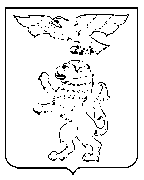 БЕЛГОРОДСКАЯ ОБЛАСТЬАДМИНИСТРАЦИЯ ГОРОДА БЕЛГОРОДАУПРАВЛЕНИЕ ОБРАЗОВАНИЯМУНИЦИПАЛЬНОЕ  БЮДЖЕТНОЕ ОБЩЕОБРАЗОВАТЕЛЬНОЕ УЧРЕЖДЕНИЕ «ЛИЦЕЙ № 10»  Г. БЕЛГОРОДА(МБОУ «Лицей № 10») ПРИКАЗ «31» августа  2023 года                                                                          № 356Об организации деятельностипсихолого - педагогическогоконсилиума на 2023-2024 учебный год      На основании распоряжения министерства просвещения РФ № Р-93 от 9.09.2019г., во исполнение пункта 12 плана мероприятий по созданию специальных условий получения общего и дополнительного образования обучающихся с инвалидностью и обучающихся с ограниченными возможностями здоровья на 2018 – 2020 годы, Федерального закона от 29 декабря 2012 года № 273-ФЗ «Об образовании в Российской Федерации» (ст.42, п.1), приказами Министерства образования и науки Российской Федерации от 20 сентября 2013 года № 1082 «Об утверждении Положения о психолого-медико-педагогической комиссии», от 19 декабря 2014 года №1598 «Об утверждении федерального государственного образовательного стандарта начального общего образования обучающихся с ограниченными возможностями здоровья», от 19 декабря 2014 года № 1599 «Об утверждении федерального государственного образовательного стандарта образования обучающихся с умственной отсталостью (интеллектуальными нарушениями)», приказом департамента образования Белгородской области от 30 октября 2014 года № 3501 «Об утверждении Положения о центральной психолого-медико-педагогической комиссии» (далее Положение о ЦПМПК), настоящим приказом, другими нормативными актами, утвержденными департаментами образования, здравоохранения и социальной защиты населения Белгородской области, Устава Учреждения и Положения о психолого–педагогическом консилиуме Учреждения, с целью раннего и своевременного выявления у обучающихся трудностей, препятствующих освоению основных общеобразовательных программ, отклонений в поведении, развитии и социальной адаптации и причин их появления, оказания этим учащимся психолого-педагогической, медицинской и социальной помощи                    п р и к а з ы в а ю:Организовать работу психолого - педагогического консилиума (далее - ППк) в Учреждении в составе специалистов: 1) Кудрикова Дарья Николаевна, заместитель директора  -  председатель ППк, педагог – психолог.2) Шиянова Ирина Владимировна, заместитель директора – заместитель председателя ППк.Члены ППк:3)Мишенина Екатерина Васильевна, учитель начальных классов.4)Семикопенко Лариса Юрьевна, учитель начальных классов.5)Гейко Стелла Владимировна, педагог – психолог.6)Букшенко И.А., учитель – логопед.7)Богаченко Лариса Петровна, учитель – дефектолог, учитель - логопед.8)Социальный педагог, согласно занимаемой должности.9)Демина Анастасия Викторовна, педагог - психолог, секретарь ППк.10) Тьюторы Учреждения, согласно занимаемой должности.Общее руководство за работой ПП - консилиума возложить на директора  Стебловскую Л.С.Утвердить график и план работы ППк  на 2023-2024 учебный год (Приложение № 1,2).Утвердить следующие формы документации ППк:- Договор о взаимодействии ТПМПК, ЦПМПК и психолого - педагогического консилиума (ППк) Учреждения.- Приказ о создании ППк.- План и график плановых заседаний ППк на учебный год.- Журнал учета заседаний ППк и обучающихся, прошедших ППк.- Согласие родителей/законных представителей обучающихся на проведение психолого – педагогического обследования специалистами ППк.- Коллегиальное заключение ППк Учреждения, с ознакомлением с решением заключения родителей/законных представителей с подписью. - Представление ППк на обучающегося для предоставления на ПМПК.- Журнал регистрации коллегиальных заключений ППк.- Журнал направлений обучающихся на ПМПК.- Протоколы заседаний ППк.- Карта развития обучающихся, получающих психолого – педагогическое сопровождение (в карте развития находятся результаты комплексного обследования, характеристика или педагогическое представление, коллегиальное заключение, копии направлений на ПМПК, согласие родителей/законных представителей на обследование и сопровождение ребенка, данные по коррекционно – развивающей работе, проводимой  специалистами психолого – педагогического сопровождения. Карта развития хранится у председателя консилиума и выдается руководящим работникам Учреждения, педагогам и специалистам, работающим с обучающимся).- Банк данных детей с ограниченными возможностями здоровья, в том числе детей-инвалидов, для организации комплексного психолого - педагогического сопровождения.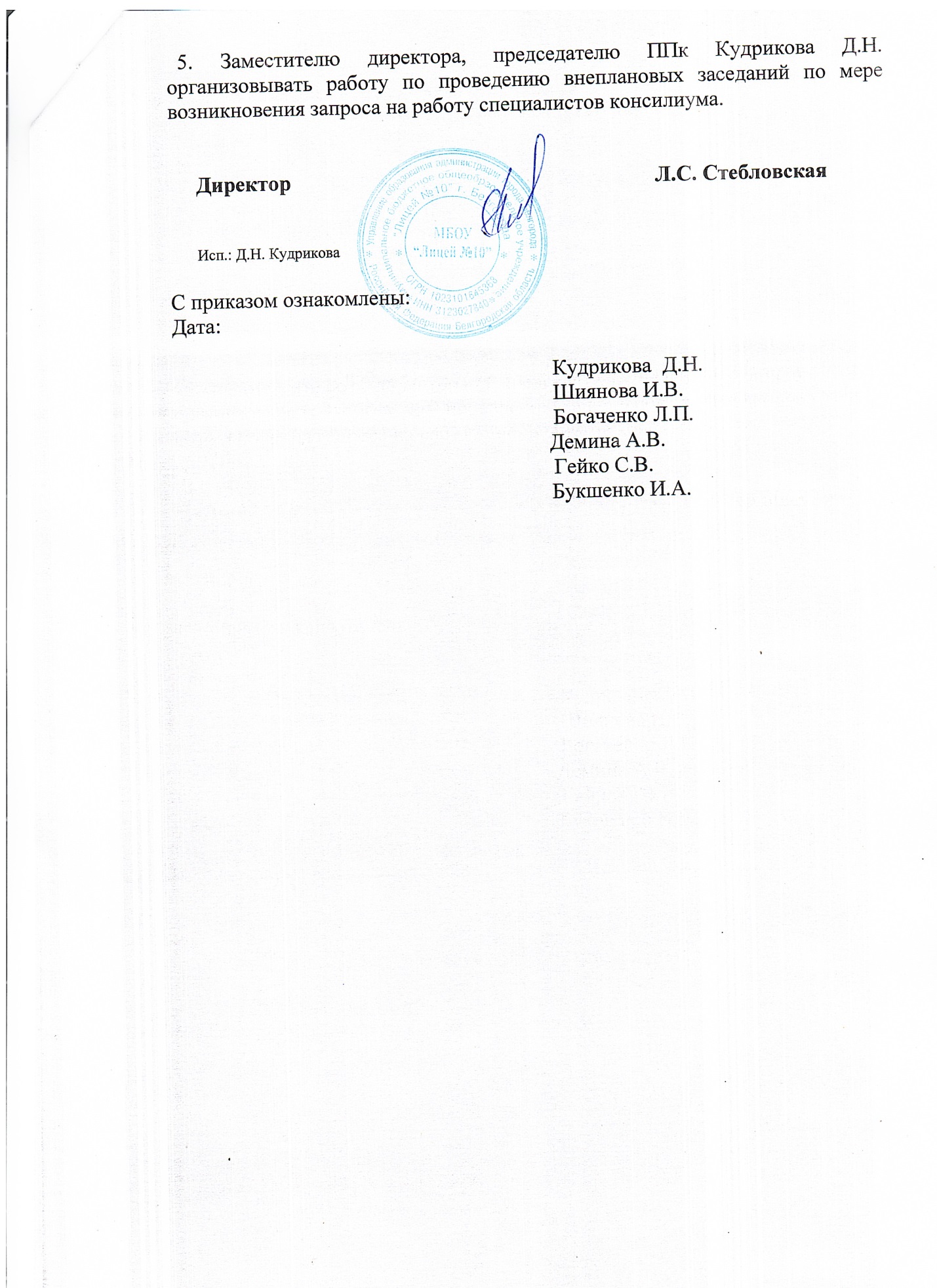 Приложение № 1 к приказу № 356от 31.08.2023г.График работы психолого – педагогического консилиумаЗаседание консилиума: последняя среда месяца с 14.00 до 17.30.Место проведения:  кабинет Центра комплексного сопровождения*график является примернымПриложение № 2 к приказу №356от 31.08.2023г.План работы психолого – педагогического консилиума*план работы специалистов ППк  является примернымПриложение № 3к приказу № от 31.08.2023г.Форма журнала учета заседаний ППк и обучающихся, прошедших ППк<*> - утверждение плана работы ППк; утверждение плана мероприятий по выявлению обучающихся с особыми образовательными потребностями; проведение комплексного обследования обучающегося; обсуждение результатов комплексного обследования; обсуждение результатов образовательной, воспитательной и коррекционной работы с обучающимся; зачисление обучающихся на коррекционные занятия; направление обучающихся в ПМПК; составление и утверждение индивидуальных образовательных маршрутов (по форме определяемой образовательной организацией); экспертиза адаптированных основных образовательных программ ОО; оценка эффективности и анализ результатов коррекционно-развивающей работы с обучающимися и другие варианты тематик.Форма журнала регистрации коллегиальных заключений психолого-педагогического консилиума Форма журнала направлений обучающихся на Т(Ц)ПМПКПротокол заседания психолого-педагогического консилиума МБОУ «Лицей № 10»N ____                                           от "__" __________ 20__ г.    Присутствовали: И.О.Фамилия (должность в ОО, роль в  ППк),  И.О.Фамилия(мать/отец ФИО обучающегося)._______________________________________________________________________________________________________________________________________________________________________________________________________________________________________________________________________________________________________________________________________________________________________________________________________________________________________________________________________________________________________________________________Повестка дня:_______________________________________________________________________________________________________________________________________________________________________________________________________________________________________Ход заседания ППк:________________________________________________________________________________________________________________________________________________________________________________________________________________________________________________________________________________________________________________________________________________________________________________________________________________________________________________________________________________________________________________________________________________________________________________________________________________________________________Решение ППк:  _______________________________________________________________________________________________________________________________________________________________________________________________________________________________________________________________________________________________________________________________________________________________________________________________________________________________________________________________________________________________________________________________________________________________________________________________________________________________________Председатель ППк ______________________________________ Д.Н.КудриковаЧлены ППк Другие присутствующие на заседании:Коллегиальное заключение ППкПриложение:    (планы   коррекционно-развивающей   работы,   индивидуальныйобразовательный маршрут и другие необходимые материалы):    Председатель ППк _________________________________ Д.Н. Кудрикова    Члены ППк:        И.О.Фамилия        И.О.ФамилияС решением ознакомлен(а) _____________/____________________________________(подпись и ФИО (полностью) родителя (законного представителя)С решением согласен (на) _____________/____________________________________(подпись и ФИО (полностью) родителя (законного представителя) С решением согласен(на) частично, не согласен(на) с пунктами: _________________________________________________________________________________________________________________________________________________________________________________/____________________________________________________________(подпись и ФИО (полностью) родителя (законного представителя)№ п.п.Дата проведенияПримерное содержание деятельности1Август, 2023гОрганизационное заседание: рассмотрение плана и графика работы ППк, утверждение банка данных детей – инвалидов, детей с ограниченными возможностями здоровья, анализ и разработка АОП для учащихся с ОВЗ, получивших заключение ТПМПК. 2Сентябрь, 2023г.Рассмотрение итогов логопедического мониторинга учащихся 1-х классов, итогов мониторинга сформированности УУД. Планирование деятельности по сопровождению учащихся с низким уровнем развития УУД.3Октябрь, 2023г.Анализ результатов педагогической диагностики первоклассников. 4Ноябрь, 2023 гАнализ результатов адаптации учащихся 1х, 5х, 10х классов к новым условиям обучения. Формирование банка данных учащихся с низким уровнем адаптации для организации в отношении их психолого – педагогического сопровождения.5Январь, 2024гАнализ результатов мониторинга повторной педагогической диагностики обучающихся 1х классов. Планирование коррекционно – развивающей работы.6Март, 2024гАнализ результатов психолого – педагогического, дефектологического, логопедического мониторинга обучающихся 1-9х классов, с целью выявления трудностей усвоения ООП, направления детей на ТПМПК г. Белгорода7Апрель, 2024гАнализ результатов итоговой педагогической диагностики первоклассников, итогового мониторинга сформированности УУД учащихся 1-11х классов. Анализ динамики развития учащихся в результате коррекционно – развивающих занятий. Анализ  результатов психологической готовности учащихся 4х классов к получению основного общего образования. Планирование мероприятий для учащихся с низким уровнем готовности.8Май, 2024гПодведение итогов психолого – педагогического, логопедического, социально – педагогического сопровождения учащихся в 2023 – 2024 учебном году.NДатаТематика заседания <*>Вид консилиума (плановый/внеплановый)N п/пФИО обучающегося, класс/группаДата рожденияИнициатор обращенияПовод обращения в ППкКоллегиальное заключениеРезультат обращенияN п/пФИО обучающегося, класс/группаДата рожденияЦель направленияПричина направленияОтметка о получении направления родителямиПолучено: далее перечень документов, переданных родителям (законным представителям)Я, ФИО родителя (законного представителя) пакет документов получил(а)."__" ____________ 20__ г.Подпись:Расшифровка: _________________(выводы об имеющихся у ребенка трудностях (без указания диагноза) в развитии, обучении, адаптации (исходя из актуального запроса) и о мерах, необходимых для разрешения этих трудностей, включая определение видов, сроков оказания психолого-медико-педагогической помощи.Рекомендации педагогамРекомендации родителям